ЧЕРКАСЬКА МІСЬКА РАДА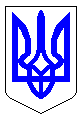 ЧЕРКАСЬКА МІСЬКА РАДАВИКОНАВЧИЙ КОМІТЕТРІШЕННЯВід 17.08.2018 № 693Про зняття з квартирного обліку(Шолох К.П..., …)	Розглянувши пропозиції громадської комісії з житлових питань при виконавчому комітеті Черкаської міської ради (витяг із протоколу № 7    від 12 липня ) про зняття з квартирного обліку, відповідно до пп.2 п.а ст.30 Закону України ,,Про місцеве самоврядування в Україні”, ст. 40 Житлового кодексу Української РСР, пп. 1, 2 п. 26 Правил обліку громадян, які потребують поліпшення житлових умов, і надання їм жилих приміщень, затверджених постановою Ради Міністрів УРСР і Укрпрофради від 11.12.84 № 470, виконавчий комітет міської ради ВИРІШИВ:Зняти з квартирного обліку, у зв’язку із поліпшенням житлових умов:	1.1. Шолох Катерину Петрівну, … р.н., з сім’єю у складі три особи (….). Перебувала на обліку в списку загальної черги та в списку першочергового отримання жилого приміщення з 19.12.90.Підстава: довідка з електронної бази Мірц.1.2.Бурчук (Мушту) Любов Яківну,… р.н., самітню.  Перебувала на обліку в списку загальної черги з 21.11.90.Підстава: довідка з електронної бази Мірц.1.3. Семешева Леоніда Олексійовича, … р.н., з сім’єю у складі  дві особи (….). Перебував на обліку в списку загальної черги з 21.11.90.Підстава: інформаційна довідка з Державного реєстру речових прав на нерухоме майно  від  06.06.2018 № 126533373.1.4. Лаптєву Людмилу Георгіївну, … р.н.,  з сім’єю у складі  три особи(….). Перебувала на обліку в списку загальної черги та в списку першочергового отримання жилого приміщення з 21.11.90.Підстава: інформаційна довідка з Державного реєстру речових прав на нерухоме майно  від  06.06.2018 № 126531414.1.5. Городинець Ніну Олександрівну, … р.н., самітню.   Перебувала на обліку в списку загальної черги з 21.11.90.Підстава: довідка Черкаського обласного адресно-довідкового бюро (вх. б/н від 08.12.2005).1.6. Кокаревич Наталію Василівну, … р.н., з сім’єю у складі чотири особи (….). Перебувала на обліку в списку загальної черги з 21.11.90.Підстава: довідка з електронної бази Мірц, інформаційна довідка з Державного реєстру речових прав на нерухоме майно  від  06.06.2018 № 126511715.2. Зняти з квартирного обліку, у зв’язку із виїздом на інше місце проживання:2.1. Колесника Анатолія Миколайовича, 1966 р.н., самітнього. Перебував на обліку в списку загальної черги з 21.11.90.Підстава: довідка ОСББ ,,Прометей” від 15.05.2012.2.2. Олешко Валентину Григорівну, … р.н., з сім’єю у складі  дві особи (….). Перебувала на обліку в списку загальної черги та в списку першочергового отримання жилого приміщення з 21.11.90.Підстава: довідка з електронної бази Мірц.2.3. Півторак Ларису Володимирівну,… р.н., з сім’єю у складі  три особи (….). Перебувала на обліку в списку загальної черги з 21.11.90.Підстава: довідка з електронної бази Мірц.2.4. Макаренко Ірину Володимирівну, … р.н., самітню.  Перебувала на обліку в списку загальної черги з 21.11.90.Підстава: довідка з електронної бази Мірц.3. Зняти з квартирного обліку, у зв’язку із смертю Мельниченка Сергія Івановича, … р.н., з сім’єю у складі   п’ять осіб (….). Перебував на обліку в списку загальної черги та в списку першочергового отримання жилого приміщення з 21.11.90. Сім’я на даний час житлом забезпечена.Підстава: інформаційна довідка з Державного реєстру речових прав на нерухоме майно  від  06.06.2018 № 126517313.4. Внести відповідні зміни до рішень  виконавчого комітету Cоснівської районної ради від 19.12.90 № 404, 21.11.90 № 370 та виконавчого комітету Придніпровської районної ради від 21.11.90 № 280, 21.11.90 № 2805. Контроль за виконанням рішення покласти на заступника директора департаменту житлово-комунального комплексу Танюка С.О. Міський голова					   	          	             А.В. Бондаренко